Бушуйская основная школа – филиал муниципального бюджетного общеобразовательного учреждения «Кириковская средняя школа»Рабочая программаПо предмету «Физическая культура»Для учащихся 5-7 классовБушуйской основной школы – филиала муниципального бюджетного общеобразовательного учреждения«Кириковская средняя школа»Составил:                                                                                                          Кадиров Ахмад Насириддинович2020-2021 учебный год Пояснительная записка    Настоящая рабочая программа составлена на основании Федерального компонента государственного образовательного стандарта, утвержденного Приказом Минобразования РФ от 05. 03. 2004 года № 1089, учебного плана Бушуйская основная школа-филиал муниципального бюджетного общеобразовательного учреждения «Кириковская средняя школа» (5-9 класс) на 2020-2021 учебный год, учебника Физическая культура. Учеб. Для 5-9кл. Положения о рабочей программе педагога Бушуйской основной школы-филиала муниципального бюджетного общеобразовательного учреждения «Кириковская средняя школа» реализующего предметы, курсы и дисциплины общего образования от 30 мая 2019 года      Рабочая программа разработана на основе авторской программы «Комплексная программа физического воспитания учащихся 1- 11 классов» (Матвеев А. П. Физическая культура 5-9 классы. /А. П. Матвеев. – М.:  Просвещение, 2012г.).Учебный предмет «Физическая культура» вводится как обязательный предмет в и на его преподавание в 5 классе отводится 70 часов в год (2 часа в неделю), в 6 классе отводится 70 часов в год (2 часа в неделю), в 7 классе отводится 105 часов в год (3 часа в неделю).   Цели и задачи      Общей целью образования в области физической культуры является формирование у учащихся устойчивых мотивов и потребностей в бережном отношении к своему здоровью, целостном развитии физических и психических качеств, творческом использовании средств физической культуры в организации здорового образа жизни.Задачи физического воспитания учащихся 3 класса направлены:на укрепление здоровья учащихся, улучшение осанки, профилактику плоскостопия, содействие гармоническому развитию, выработку устойчивости, приспособленности организма к неблагоприятным условиям внешней среды;Овладение школой движений;Развитие координационных и кондиционных способностей;Формирование знаний о личной гигиене, режиме дня, влиянии физических упражнений на состояние здоровья, работоспособности и развитие двигательныхСпособностей;Выработку представлений об основных видах спорта;Приобщение к самостоятельным занятиям физическими упражнениями, подвижными играми;- воспитание дисциплинированности, доброжелательного отношения к одноклассникам, умения взаимодействовать с ними в процессе общения, занятий.Планируемые результаты освоения предметаУчащиеся должны уметь демонстрировать:Уровень физической подготовленности учащихся 11 – 15 летВ результате освоения обязательного минимума содержания учебного предмета «Физическая культура» учащиеся должны иметь представление:- о физической культуре и ее содержании у народов Древней Руси;- о разновидностях физических упражнений: общеразвивающих, подводящих и соревновательных;-  об особенностях игры в футбол, баскетбол, волейбол;Уметь:- составлять и выполнять комплексы общеразвивающих упражнений на развитие силы, быстроты, гибкости и координации;- выполнять комплексы общеразвивающих и подводящих упражнений для освоения технических действий игры в футбол, баскетбол и волейбол;- проводить закаливающие процедуры (обливание под душем);- составлять правила элементарных соревнований, выявлять лучшие результаты в развитии силы, быстроты и координации в процессе соревнований;-   вести наблюдения за показателями частоты сердечных сокращений во время выполнения физических упражнений.3. Содержание учебного предметаТематическое планирование с указанием количества часов на основе каждой темы.Необходима коррекция расписания в мае 2021 г. в 5 классе на 1 часа, 6 классе на 4 часа, в 7 классе 8 часов Список литературы, используемый при оформлении рабочей программыМатвеев А. П. Рабочие программы общеобразовательных учреждений. Физическая культура 5-9 классы. /А. П. Матвеев. – М.:  Просвещение, 2012. – 137с.Матвеев А.П. Теория и методика физической культуры: Учеб.для  ин-тов физ. культуры /А. П. Матвеев. – М.: Физкультура и спорт,1991. – 543 с.Матвеев А. П. Физическая культура: учеб.для учащихся 5 кл. общеобразоват. учреждений / А. П. Матвеев; Рос. акад. наук, Рос. акад. образования, изд-во «Просвещение». – М.: Просвещение, 2014. – 192 с.Матвеев А. П. Физическая культура: учеб. для учащихся 6-7 кл. общеобразоват. учреждений / А. П. Матвеев; Рос. акад. наук, Рос. акад. образования, изд-во «Просвещение». – М.: Просвещение, 2014. – 192 с.Матвеев А. П. Физическая культура: учеб. для учащихся 8-9 кл. общеобразоват. учреждений / А. П. Матвеев; Рос. акад. наук, Рос. акад. образования, изд-во «Просвещение». – М.: Просвещение, 2014. – 192 с.Янсон Ю.А. Физическая культура в школе. Научно-педагогический аспект. Книга для педагога/ Ю. А. Янсон. – Ростов н/Д: «Феникс», 2004.  – 624 с.СОГЛАСОВАНО: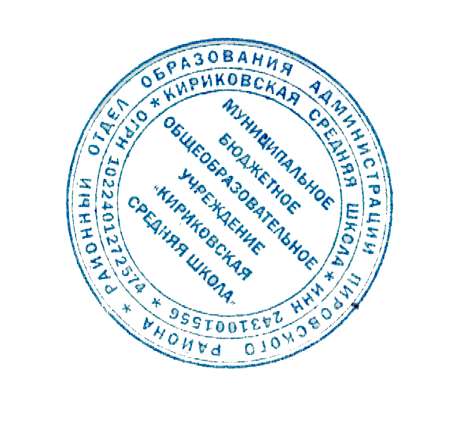 заместитель директора по учебно-воспитательной работе Сластихина Н.П._______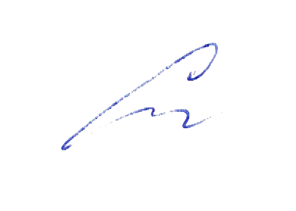 «31» августа 2020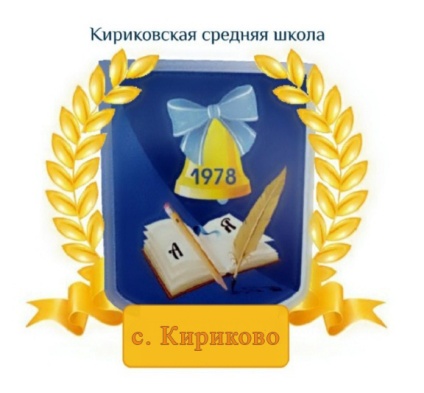 УТВЕРЖДАЮ:Директор муниципального бюджетного общеобразовательного учреждения «Кириковская средняя школа» _________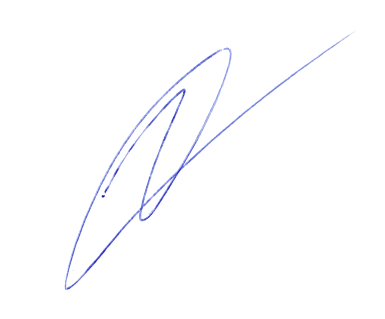 Ивченко О.В.«31» августа 2020 годаФизические способностиФизические упражненияМальчики Девочки Скоростные Бег 60 метров9,2 с10,2 сСиловые Прыжок в длину с места180 см165 смСиловые Лазание по канату на расстояние 6м12с-Силовые Поднимание туловища, лёжа на спине-18 разВыносливость Бег 2000 м8,50 мин10,20 минКоординация Последовательное выполнение 5 кувырков10,0 с14,0 сКоординация Броски малого мяча в мишень12 м10 мФизические способностиТест Возраст, летУровень Уровень Уровень Уровень Уровень Уровень Физические способностиТест Возраст, летМальчики Мальчики Мальчики Девочки Девочки Девочки Физические способностиТест Возраст, летнизкийсреднийвысокийнизкийсреднийвысокийСкоростные Бег 30м, с11121314156.36,05,95,85,56,1-5,55,8-5,45,6-5,25,5-5,15,3-4,95,04,94,84,74,56,46,36,26,16,06,3-5,76,2-5,56,0-5,45,9-5,45,8-5,35,15,05,04,94,9Координационные Челночный бег 3х10м, с11121314159,79,39,39,08,69,3-8,89,0-8,69,0-8,68,7-8,38,4-8,08,58,38,38,07,710,110,010,09,99,79,7-9,39,6-9,19,5-9,09,4-9,09,3-8,88,98,88,78,68,5Скоростно-силовыеПрыжки в длину с места, см1112131415140145150160175160-180165-180170-190180-195190-205195200205210220130135140145155150-175155-175160-180160-180165-185185190200200205Выносливость 6-минутный бег, м11121314159009501000105011001000-11001100-12001150-12501200-13001250-135013001350140014501500700750800850900850-1000900-1050950-11001000-11501050-120011001150120012501300Гибкость Наклон вперёд из положения сидя, см1112131415222346-86-85-77-98-10101091112456778-109-1110-1212-1412-141516182020Силовые Подтягивание: на высокой перекладине (мал); на низкой перекладине (дев)1112131415111234-54-65-66-77-86789104455510-1411-1512-1513-1512-131920191716Вид программного материалаКол-во часовКол-во часовКол-во часов5 класс6 класс7 классОсновы знаний о физической культуреВ процессе урока (4)В процессе урока(4)В процессе урока(5)Лёгкая атлетика667Кроссовая подготовка449Гимнастика с элементами акробатики151518Спортивные игры (волейбол)151515Лыжная подготовка161630Спортивные игры (баскетбол)101010Спортивные игры (футбол)----11ИТОГО7070105№Тема урокаДата 5 классДата 6 классДата 7 класс1Вводный урок. История физической культуры.Олимпийские игры2.093.094.092-3Физическая культура человека4.09-7.09-7.097.094Режим дня и его основное содержание.Всестороннее и гармоничное физическое развитие9.0910.0911.095Оценка эффективности занятий физической культурой.Самонаблюдение и самоконтроль11.0914.0914.096-7Беговые упражнения16.0918.0917.0921.0914.0918.098-9Прыжковые упражнения23.0925.0924.0928.0921.0921.0910-12Метание малого мяча30.092.10-1.105.10-25.0928.0928.0913-15Развитие выносливости7.10--8.10--2.105.105.1016-18Развитие скоростно - силовых способностей9.10--12.10--9.1012.1012.1019-21Развитие скоростных способностей14.1016.10-15.1019.10-16.1019.1019.1022Краткая характеристика вида спортаТребования к технике безопасности21.1022.1023.1023Организующие команды и приёмы23.102.112.1124-26Упражнения общеразвивающей направленности (без предметов)6.1111.115.119.11-2.106.119.1127-29Упражнения общеразвивающей направленности (с предметами)13.1118.11-12.1116.11-9.1113.1116.1130Упражнения и комбинации на шведской стенке20.1119.1116.1131Опорные прыжки25.1123.1120.1132-62Лыжная подготовка27.112.124.129.1211.1216.1218.1223.1225.1213.0115.0120.0122.0127.0129.013.02--------------26.1130.113.127.1210.1214.1217.1221.1224.1211.0114.0118.0121.0125.0128.011.02--------------23.1123.1127.1130.1130.114.127.127.1211.1214.1214.1218.1221.1221.1225.1211.0111.0115.0118.0118.0122.0125.0125.0129.011.021.025.028.028.0212.0263Акробатические упражнения и комбинации5.024.0215.0264Развитие координационных способностей10.028.02150265Развитие силовых способностей и силовой выносливости12.0211.0219.0266Развитие скоростно-силовых способностей--22.0267Развитие гибкости17.0215.0222.0268Знания о физической культуре19.0218.0226.0269Проведение самостоятельных занятий прикладной физической подготовкой24.0222.021.0370Овладение организаторскими умениями26.0225.021.0371Краткая характеристика вида спортаТребования к технике безопасности. Баскетбол.3.031.035.0372Овладение техникой передвижений, остановок, поворотов и стоек5.034.0312.0373Освоение ловли и передач мяча10.0311.0315.0374Освоение техники ведения мяча12.0315.0315.0375Овладение техникой бросков мяча17.0318.0319.0376Освоение индивидуальной техники зашиты19.0329.0329.0377Закрепление техники владения мячом и развитие координационных способностей31.031.04   29.0378Закрепление техники перемещений, владения мячом и развитие координационных способностей2.045.042.0479Освоение тактики игры7.048.045.0480Овладение игрой и комплексное развитие психомоторных способностей9.0412.045.0481Краткая характеристика вида спорта.Требования к технике безопасности. Волейбол.14.0415.049.0482Овладение техникой передвижений, остановок, поворотов и стоек16.0419.0412.0483Освоение техники приёма и передач мяча21.0422.0412.0484Овладение игрой и комплексное развитие психомоторных способностей23.0426.0416.0485Развитие координационных способностей28.0429.0419.0486Развитие выносливости30.046.0519.0487Развитие скоростных и скоростно-силовых способностей5.0513.0523.04  88Освоение техники нижней прямой подачи7.0517.0526.0489Освоение техники прямого нападающего удара12.0520.0526.0490Закрепление техники владения мячом и развитие координационных способностей14.0530.0491Закрепление техники перемещений, владения мячом и развитие координационных способностей-7.0592Освоение тактики игры19.0514.0593Знания о спортивной игре21.0517.0594Самостоятельные занятия прикладной физической подготовкой17.0595Овладение организаторскими умениями21.0596Краткая характеристика вида спортаТребования к технике безопасности. Футбол-24.0597Овладение техникой передвижений, остановок, поворотов и стоек26.0524.0524.0598Освоение ударов по мячу и остановок мяча28.0527.0528.0599-100Овладение техникой ударов по воротам--101Закрепление техники владения мячом и развитие координационных способностей-102Закрепление техники перемещений, владения мячом и развитие координационных способностей-103-104Освоение тактики игры-105Овладение игрой и комплексное развитие психомоторных способностей-